她在封斋的情况下可以亲吻她的女朋友的脸颊吗？: هل تُقَبِّل صديقتها في خديها وهي صائمة ؟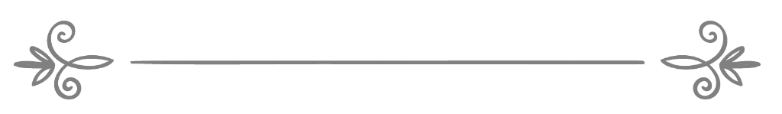 来源：伊斯兰问答网站مصدر : موقع الإسلام سؤال وجواب❧❧编审: 伊斯兰之家中文小组مراجعة: فريق اللغة الصينية بموقع دار الإسلام她在封斋的情况下可以亲吻她的女朋友的脸颊吗？问：我是一个女孩，我想知道，在斋月的白天里亲吻女朋友的脸颊是教法禁止的吗？答：一切赞颂，全归真主。封斋的女人可以亲吻女朋友的脸颊，这种亲吻的目的只是为了表达喜爱和友好，而不是情欲。谢赫穆罕默德·本·欧塞米尼（愿主怜悯之）说：“封斋者的亲吻分为三类：第一类：绝对没有伴随欲望，比如大人亲吻幼童、或者亲吻出门归来的游子等，这一种亲吻不影响斋戒。第二类：激发情欲（比如丈夫亲吻妻子），但不会因为射精而破坏斋戒，伊玛目艾哈迈德主张这种亲吻是教法憎恶的。第三类：担心因为射精而破坏斋戒，这种亲吻是教法禁止的；比如性欲强盛、非常喜爱妻子的年轻人，有可能因为亲吻而射精，毋庸置疑，这种亲吻是教法禁止的，因其导致破坏斋戒。毫无疑问，第一种亲吻教法是允许的，因为一切事物的根本是允许的，除非有教法证据禁止它；毫无疑问，第三种亲吻是教法禁止的。至于第二种亲吻，激发情欲，在保证不会发生射精的情况下，这是可以的，不是教法憎恶的，这是最正确的主张，因为先知（愿主福安之）曾经在封斋的情况下亲吻他的妻子。《布哈里圣训实录》（1927段）和《穆斯林圣训实录》（1106段）辑录。所以，封斋的人亲吻的情况有两种：可以的和禁止的。禁止的情况就是担心破坏斋戒，可以的情况有两种：第一种情况：亲吻绝对不会激发他的性欲。第二种情况：亲吻会激发他的性欲，但是他保证不会破坏斋戒。至于拥抱等行为，则其教法律例与亲吻的教法律例一样，没有什么区别。”《津津有味的解释》（6 / 426--429）。真主至知！	